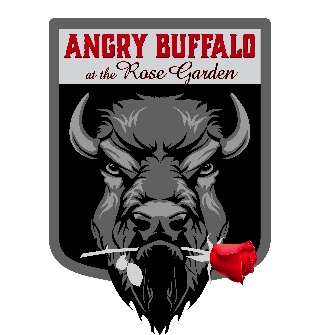 Angry Buffalo @ The Rose Garden2753 Wehrle DriveWilliamsville, NY 14221 (716) 632-9871Sales – Julie Jeziorski (716) 204-8152 Catering Menu Facility Fees The following venues are available for rent for your next party, event or casual gathering:  Bartender Fees may apply.The Stomping GroundsA 10 acre grassy lot perfect for your next athletic event, swap meet, car show or teambuilding exercise.  (Outdoor Bar & Bartenders can be added for additional fees).Full Day (Up to 8 hours) - $500.00½ Day (Up to 4 Hours) - $275.00Tented Area  Perfect for benefits, reunions & large parties.  (Bartender fees apply). Full Day (Up to 8 hours) - $400.00½ Day (Up to 4 Hours) - $250.00Outdoor Covered Bar Area  Perfect for happy hours, social gatherings up to 25 guests for dining, more for bar only.  (Bartender fees may apply). Full Day (Up to 8 hours) - $400.00½ Day (Up to 4 Hours) - $250.00The AB LoungePrivate room featuring private bar (Bartender fees may apply). Great for birthday parties, stag/stagettes & showers and family gatherings up to 50 Guests.Full Day (Up to 8 hours) - $250.00½ Day (Up to 4 Hours) - $150.00All venues pricing includes space only.  All food & beverage is serviced on site only and additional service fees apply. Decorations that are applied to walls and/or confetti is PROHIBITED and you will be charged an additional cleaning fee if used.Bar PackagesThe following packages are available for you to choose from.  Cash bar options available for additional bartender fees.Bar Option 1 – Beer & WineDomestic Cans, Bottled House Wines (Red & White), Assorted Sodas and Juices1 Hour	$ 12.00 Per Person		3 Hour	$ 16.00 Per Person2 Hour	$ 14.00 Per Person		4 Hour	$ 18.00 Per Person	Bar Option 2 – House BarThe following Liquors, Draught Beer (Two Kinds - Domestic), Domestic Can Beers, Bottled House Wines (Red & White), Mixers, Assorted Sodas and Juices House/Well -  Rum, Gin, Vodka, Whiskey & Bourbon	1 Hour	$ 16.00 Per Person		3 Hour	$ 20.00 Per Person2 Hour	$ 18.00 Per Person		4 Hour	$ 22.00 Per PersonBar Option 3 – Call BarThe following Liquors, Draught Beer (Two Kinds - Domestic), Domestic Can Beers, Bottled House Wines (Red & White), Mixers, Assorted Sodas and Juices Absolute Vodka, Jose Cuervo Silver and Gold Tequila, Bacardi Rum, Seagram’s 7 Whiskey, Jim Beam, Tanqueray Gin	1 Hour	$ 20.00 Per Person		3 Hour	$ 24.00 Per Person2 Hour	$ 22.00 Per Person		4 Hour	$ 26.00 Per PersonBar Option 4 – Premium BarThe following Liquors, Two Imported and Domestic Draft Beers, Bottled House Wines (Red & White), Mixers, Assorted Sodas and JuicesKetel One Vodka, Captain Morgan Rum, Espolon Tequila, Crown Royal Whiskey, Jack Daniel’s, Hendrick’s Gin	1 Hour	$ 22.00 Per Person		3 Hour	$26.00 Per Person2 Hour	$ 24.00 Per Person		4 Hour	$28.00 Per Person½ Keg of Beer – Domestic					$250.00/Keg Labatt, Labatt Light, Pabst Blue Ribbon & Molson Golden, Budweiser, Budweiser Light, Coors, Coors Light½ Keg of Beer – Micro Brew or Imported			Market PriceAppetizers/Hors d’oeuvresHousemade Kettle Potato Chips					$35.00 (Serves 25) Kettle Potato Chips – (Loaded with Bacon & Cheese)		$45.00 (Serves 25)		 Spinach & Artichoke Dip – with Nacho Chips			$45.00 (Serves 25)Hot Pretzel Sticks – with Honey Mustard and Warm Cheddar	30 pcs. @ $45.00 Bruschetta								50 pcs. @ $45.00Spinach Bread							50 pcs. @ $45.00Stuffed Mushrooms – Choice of:			  Sausage & Parmesan or Spinach & Romano			40 pcs. @ $55.00Stuffed Banana Peppers						30 pcs. @ $60.00Italian Sausage – Peppers & Onions				50 pcs. @ $40.00	Chicken Wings – Hot, Medium, Mild or BBQ			50 pcs. @ $75.00Chicken Fingers - Hot, Medium, Mild or BBQ			30 pcs. @ $55.00Mini Chicken Sliders – Served with Coleslaw & Cheddar	30 pcs. @ $65.00Mini Classic Burger Sliders – Served with Lettuce, Tomato	30 pcs. @ $65.00Mini Pulled Pork Sliders – Served with Coleslaw & Cheddar	30 pcs. @ $55.00  Mini Beef on Weck – Served with Costanzo Rolls		30 pcs. @ $75.00BBQ Bacon Wrapped Scallops					Market Price	Shrimp Cocktail							30 pcs. @ $60.00Sheet Pepperoni & Cheese Pizza (Approx. 30 Pieces)		$30.00/SheetA La Carte - Each item/order serves approx. 25 peopleChef Salad – served with Balsamic & Ranch Dressings		$40.00Antipasto Salad								$75.00Baked Ziti									$45.00 Pasta Salad – served with vinaigrette					$45.00Potato Salad or Macaroni Salad						$40.00Cheese, Pepperoni & Cracker Display					$55.00Vegetable Display – Served with Dip					$45.00Fruit Display									$65.00BBQ-Smoked Beef Brisket w/BBQ Sauce – ½ Tray (Approx 5lbs)      					       1  Full Tray (Approx. 10 lbs)  $21.00/lb.
Smoked Pulled Pork w/BBQ Sauce – ½ Tray (Approx 5lbs)       1 Full Tray (Approx. 10 lbs)    $13.00/lb.Additional BBQ Sauce – 1 Quart						$10.00/Qt.Buffets Options – Choice of Four *Minimum – 25 Guests for buffet serviceBuffet Option #1 - $17.95 Per Person ++ (under 5 yrs. old - free)Chef Salad – served with choice of Ranch or Balsamic DressingsChoice of - Potato Salad or Macaroni SaladItalian Sausage – served with peppers and onions with rolls & condiments 		Mini Pulled Pork – make your own sandwich served with coleslaw and cheddar cheeseAssorted Cookies or BrowniesCoffee & TeaBuffet Option #2 - $19.95 Per Person ++ (under 5 yrs. old - free)Chef Salad – served with choice of Ranch or Balsamic DressingsChoice of - Potato Salad or Macaroni SaladMini Roast Beef Sandwiches – make your own served with Horseradish 		Mini Chicken Sliders – make your own served with lettuce, tomato and cheddar with garlic aioli Assorted Cookies or BrowniesCoffee & TeaBuffet Option #3 - $21.95 Per Person ++ (under 5 yrs. old - free)Chef Salad – served with choice of Ranch or Balsamic DressingsChoice of - Mixed Seasonal Vegetables or Baked ZitiChoice of – Potato - Roasted Baby Red Potatoes or Mashed w/GravyHerb Roasted ¼ Chicken Sliced Roasted Beef in Au Jus – served with Rolls and HorseradishAssorted Cookies or BrowniesCoffee & TeaOption #4 – YOU PICK – ALL PACKAGES INCLUDE CHOICE OF (2) SIDES:  	Coleslaw, Potato Salad, Macaroni Salad, Roasted Red Potatoes, Mashed Potatoes w/Gravy, House Salad, Seasonal Vegetables, House Made Chips and Macaroni & Cheese.  Includes Italian Bread or Rolls.Our BBQ Selection (Pick 2) @ $21.99 Per Person ++ (under 5 yrs. old - free) BBQ Pulled Pork, BBQ Beef Briskets, Pulled BBQ Chicken, Smoked WingsOur Pasta Selection (Pick 2) @ $19.99 Per Person ++ (under 5 yrs. old - free) Baked Pasta with Marinara Red sauce, Pasta w/Vodka sauce, Meatballs, Italian sausage w/ peppers and onionsOur Buffalo Selection (Pick 2) @ $21.99 Per Person ++ (under 5 yrs. old - free) Roast Beef Slider, Buffalo Wings, Chicken Fingers , AB Burger SlidersADD ONS: Available in ½ Trays or Full Trays:French Fries - ½ $15.00/Full $25.00Loaded Tots - ½ $20.00/Full $30.00Red Neck Nachos - ½ $20.00/Full $30.00House Made Chips - ½ $15.00/Full $25.00 ++ 20% gratuity and administrative fee and8.75 % NYS Tax – Applies to all Food & BeverageAll prices are subject to change.                    Thank you for choosing Angry Buffalo @ The Rose Garden.                                      We look forward to serving you! 